Webinar Wednesday 12th October 09.00-14.00All Spaced Out: Understanding and supporting pupils with dyspraxia in school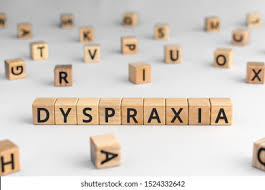 Here is an overview of the course material themes:Learning DifficultiesAn Overview of Dyspraxia (Developmental Coordination Disorder or DCD)Going deeper - Sensory Integration and DyspraxiaRecognising DyspraxiaStrategies to Support Children and Young People who Have DyspraxiaDeveloping Fine Motor SkillsBuilding Proprioceptive and Vestibular SkillsDeveloping Self Care SkillsCognitive DifficultiesWhat about writing?About the trainerDr Jennifer Nock is an Educator and Chartered Psychologist, with many years of experience working with children and young people, their families and educators. She is passionate about supporting educators and parents to better understand mental health, behaviour and relationships, and to view children and young people through a developmental lens. For additional information, and testimonials from our clients please visit our website: http://www.jennifernocktrainingandconsultancy.com/We anticipate high levels of interest. Please book early to secure your placeDate: Wednesday 12th October 2022, 09.00-14.00Venue:  WEBINAR [on ZOOM]Fee: £90 + VAT per person registered To reserve your place and request an invoice please contact us at: jennifernock@protonmail.comand complete and send the booking form below. NB: It is most important that you include both the contact email details of the attendee AND those of the person in your organisation who processes payment of invoices.